Town of Underhill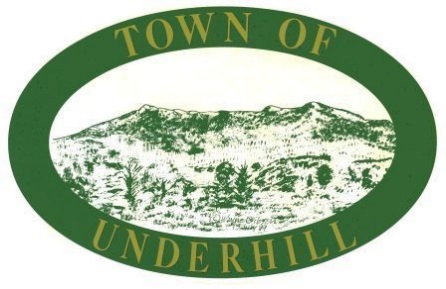 P.O Box 120, Underhill, VT 05489www.underhillvt.govPhone: (802) 899-4434Fax: (802) 899-2137OFFICIAL WARNINGBoard of Civil Authority MeetingWednesday, January 24, 2024 at 6:00pmIn-person and Remote (link below)Agenda6:00 p.m.	Open Meeting6:05 p.m.	Public Comment 6:10 p.m.	Consider Early Ballot Processing6:20 p.m. 	Appoint Additional Election Works for the Presidential Primary6:30 p.m.	Adjourn Meeting (tentative)Underhill Board of Civil Authority Jan 24, 2024
Jan 24, 2024, 6:00 PM

Please join our meeting from your computer, tablet or smartphone.
https://meet.goto.com/868972085

You may also dial in using your phone.
Access Code: 868-972-085
United States: +1 (872) 240-3412

Get the app now and be ready when your first meeting starts:
https://meet.goto.com/install